Отчет о результатах самообследования Муниципального бюджетного учреждения дополнительного образования «Центр внешкольной работы «Золотой ключик»за 2020 годВведение.    Самообследование муниципального бюджетного учреждения дополнительного образования «Центр внешкольной работы «Золотой ключик» проведено в соответствии с Приказом Минобрнауки России от 14.06.2013 №462 «Об утверждении порядка проведения самообследования образовательной организацией».   Целями проведения самообследования является обеспечение доступности и открытости информации о деятельности организации, а также подготовка отчета о результатах самообследования. В процессе самообследования проведена оценка образовательной деятельности, оценка организации учебного процесса, оценка системы управления организацией, оценка содержания и качества подготовки обучающихся, качества кадрового обеспечения, оценка качества учебно-методического и библиотечно-информационного обеспечения, качества материально-технической базы, функционирования внутренней системы оценки качества образования, а также анализ показателей деятельности организации, подлежащей самообследованию, которые утверждены Приказом Министерства образования и науки РФ от 10 декабря 2013 г. № 1324 «Об утверждении показателей деятельности образовательной организации, подлежащей самообследованию». Результаты самообследования Учреждения оформлены в виде настоящего отчета, включающего аналитическую часть и результаты анализа показателей деятельности общеобразовательной организации. Общая характеристика. Муниципальное бюджетное учреждение дополнительного образования «Центр внешкольной работы «Золотой ключик» ориентировано на формирование и развитие творческих способностей детей, удовлетворение их индивидуальных потребностей в интеллектуальном, нравственном и физическом совершенствовании, формирование культуры здорового и безопасного образа жизни, укрепление здоровья, а также на организацию их свободного времени, обеспечивает их адаптацию к жизни в обществе, профессиональную ориентацию, а также выявление и поддержку детей, проявивших выдающиеся способности. Дополнительные общеобразовательные (общеразвивающие) программы для детей учитывают возрастные и индивидуальные особенности детей.Организационно-правовое обеспечение деятельности образовательного учреждения Полное и краткое наименование учреждения: Муниципальное бюджетное учреждение дополнительного образования «Центр внешкольной работы «Золотой ключик» (МБУ ДО ЦВР «Золотой ключик»).Устав Муниципального бюджетного образовательного учреждения дополнительного образования «Центр внешкольной работы «Золотой ключик» Утвержден приказом директора департамента образования администрации города Нижнего Новгорода от 01.09.2015 года №1869, устав зарегистрирован в ИФНС России по Советскому району города Нижнего Новгорода 17.09.2015г. Юридический/Фактический адрес: 603162, г. Нижний Новгород, ул. Маршала Малиновского, д. 9аТелефон:8 (831) 467 04 74, 8 (831) 467 52 85 E-mail: cen4453@yandex.ruСайт: https://sov-goldenkey.ru МБУ ДО ЦВР «Золотой ключик»- учреждение высшей категории, состоящее из шести структурных подразделений (клубов по месту жительства): Документы, на основании которых осуществляет свою деятельность Муниципальное бюджетное учреждение дополнительного образования «Центр внешкольной работы «Золотой ключик»: а) год создания учреждения.  Муниципальное бюджетное учреждение дополнительного образования «Центр внешкольной работы «Золотой ключик» было создано 19.06.2000 года, на основании Распоряжение администрации города Нижнего Новгорода от 19.06.2000г. № 1856-р, как муниципальное образовательное учреждение дополнительного образования детей «Центр внешкольной работы «Золотой ключик».    На основании Приказа департамента образования администрации города Нижнего Новгорода от 24 марта 2011 года №1103 муниципальное образовательное учреждение дополнительного образования детей «Центр внешкольной работы «Золотой ключик» установлен тип муниципальное бюджетное образовательное учреждение дополнительного образования детей Центр внешкольной работы «Золотой ключик»     На основании Приказа департамента образования администрации города Нижнего Новгорода от 26 марта 2015 года №345 о переименовании муниципальное бюджетное образовательное учреждение дополнительного образования детей Центр внешкольной работы «Золотой ключик» в Муниципальное бюджетное учреждение дополнительного образования «Центр внешкольной работы «Золотой ключик»б) лицензия: серия, регистрационный номер, срок действия. НОМЕР: № 77 ДАТА ВЫДАЧИ: 26.01.2016г. ДЕЙСТВИТЕЛЬНА: БЕССРОЧНО ПРИЛОЖЕНИЕ № 1 к лицензии серия 52ЛО1 № 0003368 МБУ ДО ЦВР «Золотой ключик» имеет лицензию на право ведения образовательной деятельности по дополнительному образованию детей и взрослых. Учредитель: муниципальное образование городской округ «город Нижний Новгород». Функции и полномочия учредителя от имени муниципального образования городской округ «город Нижний Новгород» осуществляет департамент образования администрации города Нижнего Новгорода.Система управления, информационная открытостьОрганизация управления учреждением соответствует уставным требованиям и действующему законодательству в сфере образования и представлена коллегиальными органами управления учреждения: Общее собрание работников, Педагогический совет.По инициативе обучающихся и родителей созданы Совет обучающихся и Совет родителей. Административно–управленческий аппарат: директор – Рудникова Татьяна Александровна, Почетное звание «Почетный работник сферы образования Российской Федерации», отмечена Почетной грамотой Министерства образования и науки РФ;заместители директора: Третьякова Мария Владимировна; Киселева Альбина Ивановна (курирует вопросы административно-хозяйственной части).       МБУ ДО ЦВР «Золотой ключик» является юридическим лицом, имеет самостоятельный баланс, обособленное имущество, лицевые счета, открытые в территориальных органах Федерального казначейства и департаменте финансов города Нижнего Новгорода в установленном законодательством Российской Федерации порядке для учета бюджетных средств и средств от приносящей доход деятельности, бланки, штампы, круглую печать со своим наименованием и наименованием учредителя на русском языке.   Содержание образовательной деятельности и организация образовательного процесса соответствует учебному плану и дополнительным общеобразовательным (общеразвивающим) программам по 5-ти тематическим направленностям, реализуемым МБУ ДО ЦВР «Золотой ключик».     За отчетный период обучающиеся МБУ ДО ЦВР «Золотой ключик» показали хорошие результаты в различных конкурсах, выставках, соревнованиях городского, областного, всероссийского и международного уровня. Результаты промежуточной аттестации показывают высокий уровень освоения обучающимися дополнительных общеобразовательным программ.      МБУ ДО ЦВР «Золотой ключик» полностью укомплектовано педагогическими кадрами в соответствии со штатным расписанием. Основную часть педагогического коллектива составляют опытные педагоги с достаточным стажем работы, обладающие профессиональным мастерством. Коллектив имеет значительный творческий потенциал и возможности для профессионального роста. Созданы необходимые условия для методической поддержки педагогов, их профессионального развития и творческого самовыражения. Показатели деятельности МБУ ДО ЦВР «Золотой ключик»за 2020 год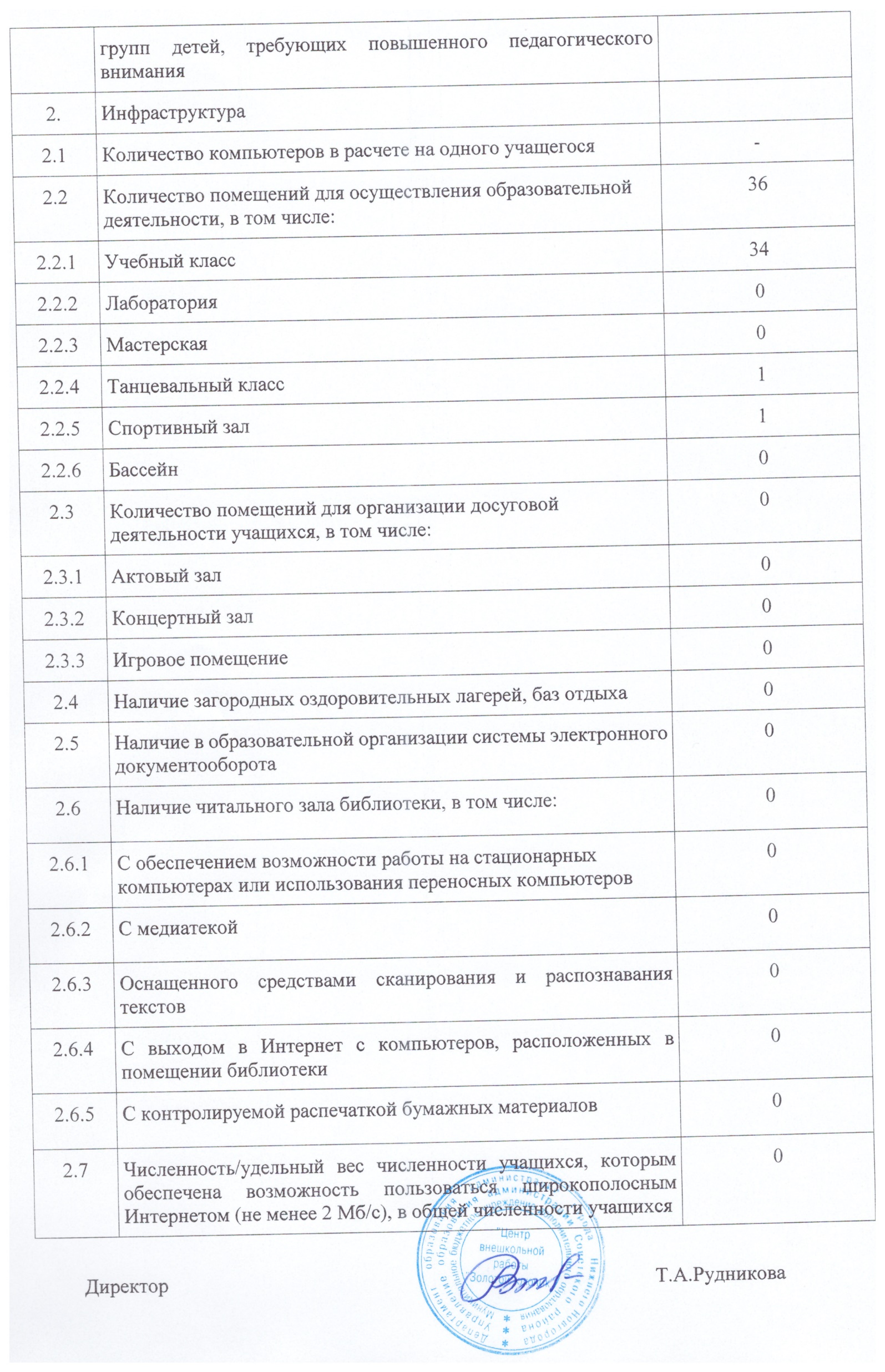 № п/пКлубАдресТелефонФИО руководителя1.«Факел»603106, г. Нижний Новгород, ул. Бориса Корнилова, д. 6/3 Режим работы: с 13.00 до 20.00468-99-02Полева Людмила Ивановна2.«Светлячок»603106, г. Нижний Новгород, ул. Бекетова, д. 42/15 Режим работы: с 13.00 до 20.00412-10-12Семенова Ия Викторовна3.«Сатурн»603136, г. Нижний Новгород, ул. Маршала Малиновского, д. 9а Режим работы: с 13.00 до 20.00467-52-85Ширяева Марина Юрьевна4.«Олимп»603122, город Нижний Новгород, улица Козицкого, дом 1, корпус 2 Режим работы: с 13.00 до 20.00468-79-26Лукутина Варвара Алексеевна5.им.Н.Маркина603106, г. Нижний Новгород, ул. Надежды Сусловой, д. 22 Режим работы: с 13.00 до 20.00468-84-69Саратовская Наталья Владимировна6.им.В.Терешковой603115, г. Нижний Новгород, ул. Ванеева/ул. Невзоровых, д. 11/41 Режим работы: с 13.00 до 20.00428-26-79Мартынова Наталья СергеевнаN п/пПоказателиЕдиница измерения1.Образовательная деятельность1.1Общая численность учащихся, в том числе:1701 человек1.1.1Детей дошкольного возраста (3 - 7 лет)460 человек1.1.2Детей младшего школьного возраста (7 - 11 лет)766 человек1.1.3Детей среднего школьного возраста (11 - 15 лет)338 человек1.1.4Детей старшего школьного возраста (15 - 17 лет)137 человек1.2Численность учащихся, обучающихся по образовательным программам по договорам об оказании платных образовательных услуг198 человек1.3Численность/удельный вес численности учащихся, занимающихся в 2-х и более объединениях (кружках, секциях, клубах), в общей численности учащихся300 человек/18 %1.4Численность/удельный вес численности учащихся с применением дистанционных образовательных технологий, электронного обучения, в общей численности учащихся1433 человек/ 84%1.5Численность/удельный вес численности учащихся по образовательным программам для детей с выдающимися способностями, в общей численности учащихся0 человек/%1.6Численность/удельный вес численности учащихся по образовательным программам, направленным на работу с детьми с особыми потребностями в образовании, в общей численности учащихся, в том числе:0 человек/%1.6.1Учащиеся с ограниченными возможностями здоровья4 человека /0,2%1.6.2Дети-сироты, дети, оставшиеся без попечения родителей0 человек/%1.6.3Дети-мигранты0 человек/ %1.6.4Дети, попавшие в трудную жизненную ситуацию0 человек/%1.7Численность/удельный вес численности учащихся, занимающихся учебно-исследовательской, проектной деятельностью, в общей численности учащихся30 человек/ 1,8 %1.8Численность/удельный вес численности учащихся, принявших участие в массовых мероприятиях (конкурсы, соревнования, фестивали, конференции), в общей численности учащихся, в том числе:1260 человек/74%1.8.1На муниципальном уровне844 человек/ 67 %1.8.2На региональном уровне93 человека/ 7,3%1.8.3На межрегиональном уровне10 человек/ 0,8%1.8.4На федеральном уровне80 человек/ 6,3%1.8.5На международном уровне233 человек/ 18,5%1.9Численность/удельный вес численности учащихся - победителей и призеров массовых мероприятий (конкурсы, соревнования, фестивали, конференции), в общей численности учащихся, в том числе:370 человек/ 29,3%1.9.1На муниципальном уровне120 человек/ 32,4%1.9.2На региональном уровне71 человека/ 19,2%1.9.3На межрегиональном уровне1 человек/0,3%1.9.4На федеральном уровне7 человека/1,9%1.9.5На международном уровне171 человек/ 46,2%1.10Численность/удельный вес численности учащихся, участвующих в образовательных и социальных проектах, в общей численности учащихся, в том числе:32 человека/ 2,5%1.10.1Муниципального уровня32 человека/ 2,5%1.10.2Регионального уровня0 человек/%1.10.3Межрегионального уровня0 человек/%1.10.4Федерального уровня0 человек/%1.10.5Международного уровня0 человек/%1.11Количество массовых мероприятий, проведенных образовательной организацией, в том числе:131.11.1На муниципальном уровне131.11.2На региональном уровне01.11.3На межрегиональном уровне01.11.4На федеральном уровне01.11.5На международном уровне01.12Общая численность педагогических работников31 человек1.13Численность/удельный вес численности педагогических работников, имеющих высшее образование, в общей численности педагогических работников22 человек/70,9%1.14Численность/удельный вес численности педагогических работников, имеющих высшее образование педагогической направленности (профиля), в общей численности педагогических работников15 человек/48,3%1.15Численность/удельный вес численности педагогических работников, имеющих среднее профессиональное образование, в общей численности педагогических работников9 человек/29%1.16Численность/удельный вес численности педагогических работников, имеющих среднее профессиональное образование педагогической направленности (профиля), в общей численности педагогических работников6 человек/19,3%1.17Численность/удельный вес численности педагогических работников, которым по результатам аттестации присвоена квалификационная категория, в общей численности педагогических работников, в том числе:23 человека/74,1%1.17.1Высшая3 человека/9,6%1.17.2Первая20 человек/64,5%1.18Численность/удельный вес численности педагогических работников в общей численности педагогических работников, педагогический стаж работы которых составляет:1.18.1До 5 лет9 человек/29%1.18.2Свыше 30 лет6 человек/19,3%1.19Численность/удельный вес численности педагогических работников в общей численности педагогических работников в возрасте до 30 лет4 человек/12,9%1.20Численность/удельный вес численности педагогических работников в общей численности педагогических работников в возрасте от 55 лет7 человек/22,5%1.21Численность/удельный вес численности педагогических и административно-хозяйственных работников, прошедших за последние 5 лет повышение квалификации/профессиональную переподготовку по профилю педагогической деятельности или иной осуществляемой в образовательной организации деятельности, в общей численности педагогических и административно-хозяйственных работников14 человек/45,1%1.22Численность/удельный вес численности специалистов, обеспечивающих методическую деятельность образовательной организации, в общей численности сотрудников образовательной организации1 человек/3,2%1.23Количество публикаций, подготовленных педагогическими работниками образовательной организации:1.23.1За 3 года301.23.2За отчетный период5